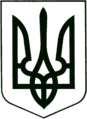 УКРАЇНА
МОГИЛІВ-ПОДІЛЬСЬКА МІСЬКА РАДА
ВІННИЦЬКОЇ ОБЛАСТІВИКОНАВЧИЙ КОМІТЕТ                                                           РІШЕННЯ №262Від 11.08.2022р.                                              м. Могилів-ПодільськийПро безоплатну передачу матеріальних цінностейз балансу управління житлово-комунального господарства міської ради на баланс Виконавчого комітету міської ради	Керуючись ст.ст. 29, 30, 60 Закону України «Про місцеве самоврядування в Україні», відповідно до рішення 9 сесії міської ради 8 скликання від 30.06.2021 року №309 «Про делегування повноважень щодо управління майном комунальної власності Могилів-Подільської міської територіальної громади міста», з метою належності матеріальних цінностей по місцю їх безпосереднього використання, -виконком міської ради ВИРІШИВ:1. Передати безоплатно з балансу управління житлово-комунального господарства міської ради (Стратійчук І.П.) на баланс Виконавчого комітету міської ради матеріальні цінності згідно з додатком.2. Виконавчому комітету міської ради прийняти матеріальні цінності у встановленому законом порядку.3. Контроль за виконанням даного рішення покласти на першого заступника міського голови Безмещука П.О..Міський голова    	                                         Геннадій ГЛУХМАНЮК                                                                                                                   Додаток 							                                                                                                       до рішення виконавчого                                                                                                                                                                              комітету міської ради							                                                                                                       від 11.08.2022 року №262Матеріальні цінності,що безоплатно передаються з балансу управління житлово-комунального господарства міської радина баланс Виконавчого комітету міської ради                                                                                                                                                                                   (грн)            В.о. першого заступника міського голови,                                        заступник міського голови з питань             діяльності виконавчих органів                		                                                                                  Михайло СЛОБОДЯНЮК№з\пНайменування або однорідна група (вид)Дата введення в експлуатаціюІнвентарний номерОдиниця  виміруКількістьПервісна вартістьСума нарахованого зносу станом на 01.08.2022 рікБалансова (залишкова)вартістьстаном на 01.08.2022 рік1.Стіл однотумбовий СП-ІКквітень2009 рік111360222шт.1600,00600,0002.Стіл приставнийквітень 2009 рік111360224шт.1200,00200,000Разом:800,00800,00